Starfsáætlun leikskólans KirkjugerðiSkólaárið 2022-2023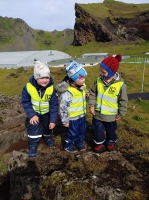 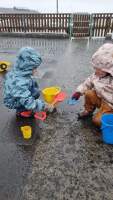 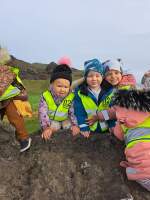 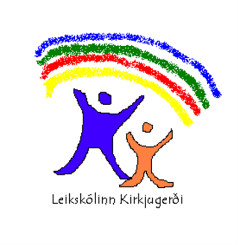 Jákvæður agi, gleði og félagsfærniLeikskólinn KirkjugerðiDalhrauni 1900 Vestmannaeyjum.1.Um leikskólann KirkjugerðiLeikskólinn Kirkjugerði var reistur 1974 fyrir gjafafé frá Hjálparstofnun kirkjunnar.  Hann var upphaflega tveggja deilda leikskóli og árið 1976 var lítið hús reist á lóð leikskólans og nýtt sem ein deild.  Árið 1991 var byrjað að byggja við leikskólann og árið 1994 hafði skólinn verið stækkaður um 563 fermetra. Árið 2018 var aftur byggt við Kirkjugerði og einni deild bætt við  skólann, salur og kaffistofa starfsmanna voru stækkuð. Nýtt eldhús var byggt og í dag er Kirkjugerði fimm  deilda leikskóli.Starfsemi leikskólans hefur þróast í takt við breytingar og kröfur samfélagsins um faglegt leikskólastarf, lengd dvalartíma barna, námsumhverfi og öryggi þau 45 ár sem hann hefur verið starfræktur.1.1  Hugmyndafræðilegar áherslur.Í Kirkjugerði er unnið eftir leikskólastefnu í anda Hugsmíðahyggju en kjarni þeirrar stefnu er viðurkennandi samskipti, sjálfræði, lýðræðisleg vinnubrögð og jafnrétti. Í Hugsmíðahyggjunni er litið svo á að barnið sé virkur þátttakandi í eigin þekkingarleit. Barnið byggir upp sína eigin þekkingu, færni og viðhorf með því að setja fyrri reynslu í samhengi við það sem það upplifir hér og nú. Það leggur sína merkingu í hlutina og er sífellt að endurskoða skilning sinn á veröldinni. Börn hafa meðfædda tilhneigingu til þess að rannsaka umhverfi sitt, gera tilraunir og leika sér. Drifkraftur námsins er forvitni, áhugi, virkni og gleði. Rík áhersla er lögð á fjölbreytt, opið og raunverulegt námsumhverfi sem styður við þroska og áhugahvöt barnsins. Viðurkennandi samskipti eru grundvallaratriði í hugsmíðahyggju. Í því felst að virðing er borin fyrir barninu og bernskunni. Hugmyndir barna eru virtar og kennarar takmarka vald sitt og stýringu. 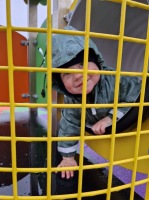 Rík áhersla er lögð á sjálfshjálp og virka þátttöku barnanna í daglegum athöfnum og leik. Kennarinn lítur á ágreining í barnahópum sem tækifæri til að efla félags- og siðgæðisvitund barnanna og leiðbeina þeim um að finna lausn á vandamálum er koma upp hverju sinni. Kjarni hugtaksins sjálfræði er sú skynjun barnsins að það hafi ákveðið vald til að taka ákvarðanir um vissa þætti í eigin lífi. Sjálfræði byggist upp innra með barninu og einungis í gegnum samvinnu við hina fullorðnu. Barnið þarf að fá tækifæri til þess að æfa sig sjálft og læra af mistökum og sigrum. Þegar það finnur að því er treyst tekur það frekar ábyrgð á eigin hegðun. Barnið þróar þannig með sér sjálfstæða dómgreind og siðferðiskennd. Dæmi um sjálfræði er þegar barn fer í vettlinga til þess að verða ekki kalt en ekki vegna kröfu frá kennaranum. Nám án aðgreiningar er haft að leiðarljósi í leikskólastarfinu. Í því felst að komið er til móts við þarfir sérhvers einstaklings og jafnræðis gætt í starfi með börnunum.Samkvæmt hugsmíðahyggjunni læra börn best með því að framkvæma upp á eigin spýtur, í raunverulegum aðstæðum og með raunverulega hluti. Hlutverk kennarans er mikilvægt í þessu sambandi og felst í því að vera styðjandi við nemendur, hvetja þá og leiðbeina við námið. Kennarinn skal sjá til þess að börnin fái nægan tíma og rými til að leika sér, þróa leikinn og dýpka hann.1.2 Samsetning starfsmannahópsinsÍ ágúst tók Eyja Bryngeirsdóttir við sem nýr leikskólastjóri í Kirkjugerði. Eyja er með áralanga reynslu af kennslu, er með meistaragráðu í stjórnun menntastofnana og starfaði sem leikskólastjóri hjá Kópavogsbæ í fjögur ár. Í Kirkjugerði starfa 30 starfsmenn í tæpum 26 stöðugildum. Af þeim eru sjö leikskólakennarar, einn starfsmaður er með B-ed í leikskólakennarafræðum og tveir starfsmenn eru með aðra háskólamenntun. Tveir nemar í leikskólakennarafræðum starfa í Kirkjugerði og annar þeirra útskrifast með B-ed. gráðu í vor. Þrír starfsmenn eru í fæðingarorlofi og einn starfmaður er í leyfi frá störfum.Tveir starfsmenn eru ráðnir í hlutastörf sem stuðningur við börn með sérþarfir á deildum og tveir starfsmenn skipta með sér 1.12 stöðugildi í eldhúsi. Leiðbeinendur eru 18 og margir þeirra með áralanga reynslu af leikskólastörfum.1.3 Börn með sérstuðningTvö börn eru með sérstuðning, annað í fjóra tíma á dag, hitt í þrjá tíma á dag og eru fjögur börn í greiningarferli. Hvað varðar málörvun eru 23 börn í auka þjálfun vegna málþroskafrávika, framburðarerfiðleika eða tvítyngis. Þau börn eru ýmist komin með greiningar, eru í ferli eða fá auka málörvun vegna tvítyngis. Sérkennsluráðgjafi Vestmannaeyjabæjar kemur tvo morgna í viku og sinnir sérkennslu og veitir starfsmönnum ráðgjöf varðandi sérkennslubörn. Auk þess eru fleiri fagaðilar sem koma að ráðgjöf og greiningum leikskólabarna og hefur leikskólinn aðgang að sérfræðiþjónustu Vestmannaeyjabæjar. Þar starfa ráðgjafaþroskaþjálfi, sálfræðingur, félagsráðgjafar og auk þess er aðkeypt þjónusta talmeinafræðings. Mikilvægt er að passa upp á að skerða ekki stöðugildi í sérkennslu vegna snemmtækrar íhlutunar ekki hvað síst vegna frávika í málþroska og auknum fjölda barna af erlendum uppruna. Með öflugum stuðningi og þjálfun í leikskóla minnkum við líkur á að börn eigi við alvarlega námsörðuleika að etja í grunnskóla. 2.Skólaárið 2021-2022.Þrátt fyrir samkomutakmarkanir og sóttvarnir voru ýmsir þættir í Umbótaáætlun 2021-2022 sem náðist að koma í höfn. Þar á meðal er búið að gera móttökuáætlun fyrir nýráðna starfsmenn og móttökuáætlun fyrir erlend börn í Kirkjugerði. Í því skyni að hjálpa börnum af erlendum upprunna að hefja skólagöngu sína og eins almennt börnum sem ekki geta tjáð sig af einhverjum ástæðum var ákveðið að nota tákn með tali í samskiptum við öll börn. Það hefur gengið mjög misjafnlega fyrir starfsmannahópinn að tileinka sér þessi vinnubrögð en dropinn holar steininn.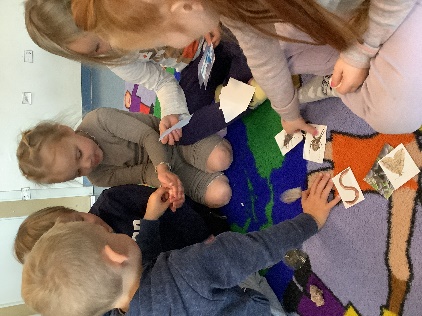 Foreldrar og starfsmenn fengu fyrirlestur um stefnu leikskólans og starfsaðferðir. En þetta var atriði sem kom fram í útbótaáætlun fyrir skólaárið 2020-2021 en vegna covid var ekki hægt að vera með stóra fundi.Nokkrar endurbætur voru gerðar á bókakosti leikskólans og áhersla lögð á að kaupa inn bækur sem endurspegla margbreytileika mannlífsins. Mat á vinnu með floorbooks  var aukið með það að leiðarljósi að passa upp á að kennarar kæmu inn á alla grunnþætti menntunar í floorbooksvinnu með hópinn sinn. Nú er það regla að kennarar fylla út skráningablöð þar sem þeir lýsa í hvaða tilviki þeir komi inn á ákveðna grunnþætti menntunar.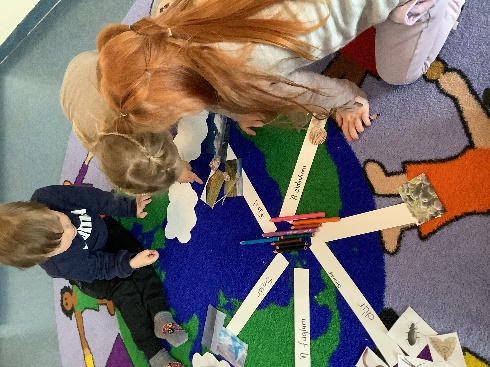 Á starfsdegi í nóvember 2021 var unnið að því að samræma reglur í leikskólanum er eiga við börn. Þeim var fækkað verulega og eru reglurnar komnar í deildahandbækur þar sem nýir starfsmenn geta lesið sér til um hvaða reglur gilda í leikskólanum.Á öllum skipulagsdögum skólaársins var mat á skólastarfi, gerð áætlana og fræðsla um hugmyndafræði í leikskólamálum á dagskrá. Starfsmenn unnu mikið í hópum þvert á deildir til að fá sem víðast sjónarhorn á þau viðfangsefni sem var verið að fjalla um hverju sinni.Niðurstöður úr starfsmannakönnun gefa til kynna að flestir starfsmenn telja hlutverk sitt skýrt í leikskólanum. Þeir eru meðvitaðir um hvernig er verið að vinna með sérkennslu. Flestir þeirra telja líka að starfsandi á vinnustað sé góður og að Kirkjugerði sé góður vinnustaður sem einkennist af trausti og samheldni.Starfsmenn telja sig fá stuðning frá sínum nánustu samstarfsfélögum en það megi bæta samskipti og stuðning frá öðrum deildum. Þess má t.d. geta hér að í tvö ár höfum við reynt að koma því á að  deildir hjálpi hvor annarri með að halda klukkutíma deildarfund á vinnutíma mánaðarlega. Að slíku samstarfi hefur ekki orðið og má bæði kenna covid og manneklu um að þetta hefur ekki tekist.Viðhorf starfsmanna til sanngjarnar forystu hefur batnað frá síðustu könnun og mælist ekki marktækur mismunur á milli landsmeðaltals og niðurstöður úr okkar könnun.Í starfsmannakönnun 2020 kom fram að starfsmönnum þóttu þeir ekki fá tækifæri til að taka þátt í skoðunarskiptum um starfið og ákvörðunartöku. Vegna covid og samkomutakmarkanna ásamt rýrum tölvukosti leikskólans var ekki mikið unnið með þessar úrbætur fyrr en á skólaárunum 2021-2022. Eins og kemur fram hér ofar hafa allir starfsdagar farið í að ræða faglegt starf, gera áætlanir o.fl. þar sem starfsmönnum er skipt í hópa. Samkvæmt niðurstöðum úr starfsmannakönnun þá telja starfsmenn að þetta hafi batna en enn þá er marktækur munur á okkar niðurstöðum og á landsvísu. 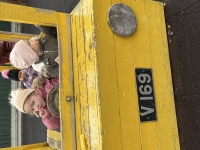 Ekki vannst tími til að taka árleg lögbundin starfsmannaviðtöl við starfsmenn á vorönn vegna mikilla manneklu. Allir starfsmenn leikskólans fengu covid eftir áramót og í kjölfar kom inflúensa. Deildum var lokað í þrígang, þannig að verkefnin sem við stóðum frammi fyrir frá áramótum fram að sumri voru krefjandi.Handleiðsluáætlun fyrir nýja starfsmenn var unnin á starfsdegi og er farið að vinna samkvæmt henni þegar nýir starfsmenn hefja störf.Móttökuáætlun fyrir börn með fleiri en eitt tungumál var unnin á starfsdegi skólaárið 2021-2022. Í þeirri áætlun eru sérsniðnar verklagsreglur um hvernig við tökum á móti foreldrum og börnum af erlendu bergi brotin. Rík áhersla er lögð á að barnið fái strax verkfæri s.s. myndir og tákn til að geta tjáð sig við starfsmenn og önnur börn.Vinnu við gerð áfallaáætlunar lauk á skólaárinu 2021-2022. Stuðst var við aðrar sambærilegar áætlanir og var þriggja manna hópur sem kom að því að gera áfallaáætlunina.3.Starfsemi á næsta skólaári.3.1 ÞróunarstarfNú á þessu hausti hófu leikskólar Vestmannaeyja þróunarverkefnið „Snemmbær stuðningur“ og er áætlað að verkefnið standi yfir í eitt skólaár. Hugmyndafræði um snemmtæka íhlutun er höfð að leiðarljósi, lögð er áhersla á að hvert barn fái íhlutun og kennslu við hæfi. Stofnaður hefur verið faghópur sem sér um að halda utan um verkefnið en allt starfsfólk Kirkjugerðis mun taka þátt í verkefninu. Lokaafraksturinn verður handbók fyrir skólann, lifandi plagg sem stöðugt verður unnið í og nýtist kennurum og börnum í leik og námi. Mikilvægt er að skapa börnum skapandi og fjölbreyttar námsaðstæður sem ýta undir áhuga þeirra þegar kemur að leik og hvatningu til þess að leika sér með tungumálið okkar.   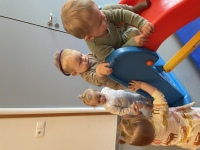 3.2 Skóladagatal.Uppbrot í leikskóladagatali skólaársins 2022-2023 einkennist af menningarbundnum hefðum og hefðum í skólastarfinu s.s. útskriftarferð, útskrift og vorsýningu. Samstarf við Víkina, foreldrafélagið og Landakirkju. Starfsdögum leikskólans verður dreift á skólaárið og fara starfsdagar fram á dagvinnutíma eins og síðasta skólaár. Leikskólinn verður  lokaður milli jóla og nýárs en foreldrar sem nauðsynlega þurfa vistun fyrir börnin sín vegna vinnu fá hana.Skóladagatalið er  aftast í  þessa starfsáætlun. Í því kemur fram hefðir í skólastarfinu og starfsdagar leikskólans.3.3 Faglegar áherslur í leikskólastarfinu.Við munum halda áfram að dýpka okkur í þeim áherslum sem koma fram í skólanámskrá leikskólans. Á öllum deildum verður áfram unnið með málörvunarefnið Lubbi finnur málbein. En það námsefni býður upp á nýja framsetning á íslensku málhljóðunum og leggur góðan grunn að lestarnámi auk þess sem það stuðlar að betri orðaforða og ýtir undir skýrari framburð hjá börnum.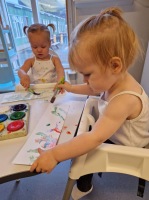 Allar deildir munu nota Floorbooks (samvinnunámsbók) aðferðina í hópastarfi. Floorbooks aðferðarfræðin hvetur barnið til að vera virkur þátttakandi í eigin þekkingarleit. Drifkraftur þekkingarleitarinnar er forvitni og leikur barnsins. Barnið er hvatt til að ígrunda, skrá og skipuleggja viðfangsefnið hverju sinni og hafa áhrif á eigin námsframvindu.Floorbooks má í raun lýsa sem skráningarferli samvinnunámsbókar um hugmyndir og nám barnahópsins við könnun á sameiginlegu áhugasviði eða þema.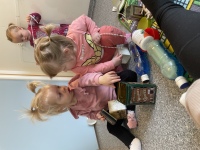 Kennarinn þarf að vera vakandi yfir því hvað börnin hafa áhuga á hverju sinni og koma með kveikjur af samvinnuverkefni sem styður við áhugasvið barnahópsins. Einnig getur kennarinn kveikt áhuga barnahópsins með ákveðnu þema sem unnið er að í ákveðin tíma. Samræmt dagskipulag deilda þar sem ríkari áhersla verður á að skipta barnahópnum upp í smærri hópa, stuðla að auknu sjálfræði og lýðræði barna í skólastarfinu og jafnrétti barna til náms óháð aldri, verður áfram þungamiðja leikskóladagsins.Skerpt verður á verkferlum sem hætt var að nota vegna sóttvarnarreglna síðasta vetur og einnig verður tekin upp samvinna milli deilda við að halda mánaðarlega deildafundi á vinnutíma. Unnið verður að umbótaráætlun og matsáætlun fyrir skólaárið 2021-2022 sem er meðfylgjandi þessari starfsáætlun.Haustið 2020 fóru fimm leikskólakennarar á réttindanámskeið TRAS sem er skráningaraðferð til notkunar fyrir leikskólakennara til að fylgjast með málhegðun og málþróun tveggja til fimm ára barna. Eftir reynslu okkar af þessari skráningaraðferð var ákveðið að skólaárið 2021-2022 myndum við nota niðurstöður úr skráningu sem grundvöll fyrir foreldraviðtöl í því markmiði að fjölga reglubundnum árlegum foreldraviðtölum úr einu sinni á ári í tvisvar á ári. Einnig gefur þetta fyrirkomulag okkur tækifæri að dreifa foreldraviðtölum jafnt og þétt yfir árið hjá deildarstjórum.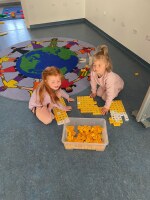 Tvisvar á ári fer fram skráning á málhegðun og málþróun hjá öllum nemendum leikskólans sem eru tveggja ára og eldri. Fyrri skráningin fer fram í afmælismánuði barnsins og sú seinni sex mánuðum síðar. Í kjölfar niðurstaðna úr skráningu eru foreldrar boðaðir í viðtal og farið er yfir niðurstöður með foreldrum. Í þeim tilfellum sem aðgerða er þörf er gerð tveggja mánaða einstaklingsnámskrá fyrir barnið sem unnið er með bæði heima og í leikskólanum. 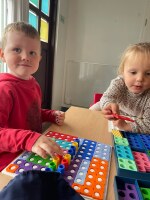 Við skráningu sex mánuðum síðar er farið yfir hvort þurfi að gera frekari áætlanir um skimanir eða tilvísanir til annara sérfræðinga til að ýta undir þroska barnsins.3.4 Samstarf við nærsamfélagið.Fyrir tíma covid vorum við í samstarfi við prestana í Landakirkju en þeir heimsóttu okkur mánaðarlega yfir vetramánuðina og áttu samverustund með börnum og starfsmönnum. Þar var spjallað, sagðar sögur og sungið með tilþrifum. Við vonumst til að taka upp þráðinn að nýju í þessu samstarfi.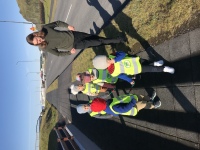 Einnig er hefð fyrir því að bjóða elstu börnunum í heimsókn á Víkina á vormánuðum í þeim tilgangi að sýna þeim hverju þau mega búast við þegar þau flytjast þar yfir næsta haust.Tvisvar í mánuði ætla hópar úr Kirkjugerði að heimsækja heimilisfólk á Hraunbúðum, dvalaheimili aldraðra og eiga góðar stundir með þeim sem þar búa.3.5 Uppákomur í leikskólastarfinu.Börnin í Kirkjugerði fara í heimsókn í Landakirkju í desember. Þessi ferð er ávallt mjög mikið tilhlökkunarefni því alltaf er farið með rútu í þessar ferðir og eftir heimsóknina í kirkjuna er tekinn smá rúntur um bæinn.Einsi Kaldi leggur sitt af mörkum til að skapa jólaandann í leikskólanum og býður upp á purusteik í hádeginu einn dag í desember.Jólaballið með heimsókn frá jólasveininum er fastur liður í desember.Fyrsta föstudag í janúar verður búningadagur. En þann dag koma börnin í leikskólann í grímubúning.23. janúar munu elstu börnin fara í heimsókn í Eldheima til að fræðast um eldgosið á Heimaey.4. febrúar verður degi leikskólans fagnað með því að bjóða foreldrum í kaffi í leikskólanum.Haldið eru upp á bolludag og sprengidag með því að borða bollur og saltkjöt og baunir. Á öskudaginn koma börn og starfsmenn í grímubúningum í leikskólann og kötturinn er sleginn úr tunnunni og síðan skemmta sér allir saman við dans í salnum.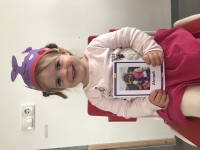 Í Kirkjugerði er barnið í brennidepli á afmælisdaginn sinn. Þann dag býður barnið upp á ávexti sem það velur úr eldhúsinu, það er hefð fyrir að flagga íslenska fánanum við útidyr viðkomandi deildar á afmælisdegi barnanna og fá afmælisbörnin að velja sér ákveðin borðbúnað til að matast af í hádegismatnum á afmælisdaginn. Afmælisbarnið fær kórónu og fallegt kort frá deildinni sinni á afmælisdaginn.Mánaðarlega fer einnig fram Fagnaðarfundur í sal. Þar skiptast deildir á að vera með uppákomur og að stjórna sameiginlegri söngstund.3.6 ForeldrasamstarfÍ leikskólanum er starfrækt foreldraráð og foreldrafélag. Hlutverk foreldraráðs er að:Gefa umsagnir til leikskóla og leikskólanefndar um skólanámskrá og aðrar áætlanir er varða starfsemi leikskólansFylgjast með framkvæmd skólanámskrár og annarra áætlana innan leikskólans og kynningu þeirra fyrir foreldrum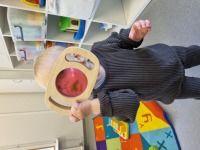 Hefur umsagnarrétt um allar meiriháttar breytingar á leikskólastarfiHlutverk foreldrafélagsins er hins vegar að:Að styðja við skólastarfiðStuðla að velferð nemenda skólansEfla tengsl heimilis og skólaHvetja til virkrar þátttöku foreldra í skólastarfiHagsmunagæsla, aðhald og eftirlit með skólastarfinuSamstarf við foreldra fer að mestu fram með daglegum samskiptum þegar þeir koma með eða sækja börnin sín. Allar deildir eru með facebooksíðu þar sem upplýsingum er miðlað um starfið á deildum og leikskólanum í heild til foreldra. Einnig er skrifað á upplýsingatöflu í fataklefa hvað var gert yfir daginn.Við upphaf leikskólagöngu barnsins fara foreldrar í ýtarlegt viðtal við deildarstjóra á þeirri deild sem barnið byrjar á og skiptir ekki máli á hvaða aldri barnið er. Eins og hefur komið fram í kaflanum um faglegar áherslur verða foreldraviðtöl tvisvar á ári í kjölfar TRAS skráningar. Jafnframt geta foreldrar eða deildastjórar ávallt óskað eftir foreldrafundi ef eitthvað er varðar þroskaframvindu eða líðan barnsins í leikskólanum.Almennur foreldrafundur er haldinn í október og þar er foreldrum kynntar faglegar áherslur í skólastarfinu, starfsaðferðir, hefðir og venjur.                                                                                                                                                                                                                                                                                                                                                                                                4.Matsáætlun skólaárið 2022-20235. Umbótaráætlun skólaárið 2021-2022___________________________  				__________________________Björg Þórðardóttir						Eyja BryngeirsdóttirF.H  Foreldraráðs						Skólastjóri KirkjugerðisHvað gert við niðurstöður matsinsHvað gert við niðurstöður matsinsBirtar á heimasíðu leikskólans og nýttar í umbótaáætlun skólaársins 2023-2024.Birtar á heimasíðu leikskólans og nýttar í umbótaáætlun skólaársins 2023-2024.Birtar á heimasíðu leikskólans og nýttar í umbótaáætlun skólaársins 2023-2024.Birtar á heimasíðu leikskólans og nýttar í umbótaáætlun skólaársins 2023-2024.Verkferlagerð, endurbætur á ýmsum áætlunum leikskólans eftir efni og ástæðum.Úrbætur á húsnæði og eða leikfangakosti ef þarf.Birtar á heimasíðu leikskólans og nýttar í umbótaáætlun skólaársins 2023-2024.Verkferlagerð, endurbætur á ýmsum áætlunum leikskólans eftir efni og ástæðum.Úrbætur á húsnæði og eða leikfangakosti ef þarf.Birtar á heimasíðu leikskólans og nýttar í umbótaáætlun skólaársins 2023-2024.Verkferlagerð, endurbætur á ýmsum áætlunum leikskólans eftir efni og ástæðum.Úrbætur á húsnæði og eða leikfangakosti ef þarf.Birtar á heimasíðu leikskólans og nýttar í umbótaáætlun skólaársins 2023-2024.Verkferlagerð, endurbætur á ýmsum áætlunum leikskólans eftir efni og ástæðum.Úrbætur á húsnæði og eða leikfangakosti ef þarf.Birtar á heimasíðu leikskólans og nýttar í umbótaáætlun skólaársins 2023-2024.Verkferlagerð, endurbætur á ýmsum áætlunum leikskólans eftir efni og ástæðum.Úrbætur á húsnæði og eða leikfangakosti ef þarf.Hverjir framkvæmaHverjir framkvæmaAllir starfsmennAllir starfsmennAllir starfsmennAllir starfsmennAllir starfsmennAllir starfsmennAllir starfsmennAllir starfsmennHvenær metiðHvenær metiðVorönn 2023Vorönn 2023Vorönn 2023Vorönn 2023Vorönn 2023Vorönn 2023Vorönn 2023Vorönn 2023MatsaðferðMatsaðferðMetið á skipulagsdegi og af stjórnendateymiMetið á skipulagsdegi og af stjórnendateymiMetið á skipulagsdegi og af stjórnendateymiMetið í starfsmanna-viðtölum og á skipulagsdögum starfsfólksMetið í starfsmanna-viðtölum og á skipulagsdögum starfsfólksMetið í starfsmanna-viðtölum og á skipulagsdögum starfsfólksMetið á skipulagsdögumMetið á skipulagsdögumUndirmatsþátturUndirmatsþátturSkólanámskrá, starfsáætlun, umbótaráætlun og verklagsreglurSkólanámskrá, starfsáætlun, umbótaráætlun og verklagsreglurSkólanámskrá, starfsáætlun, umbótaráætlun og verklagsreglurSkipulag náms og námsaðstæðurSkipulag náms og námsaðstæðurSkipulag náms og námsaðstæðurUppeldi, menntun og starfshættirUppeldi, menntun og starfshættirYfirmatsþátturYfirmatsþátturStjórnunStjórnunStjórnunUppeldis og menntunarstarfUppeldis og menntunarstarfUppeldis og menntunarstarfHvað gert við niðurstöður matsinsHvað gert við niðurstöður matsinsBirtar á heimasíðu leikskólans og nýttar í umbótaáætlun skólaársins 2023-2024.Verkferlagerð, endurbætur á ýmsum áætlunum leikskólans eftir efni og ástæðum.Úrbætur á húsnæði og eða leikfangakosti ef þarf.Birtar á heimasíðu leikskólans og nýttar í umbótaáætlun skólaársins 2023-2024.Verkferlagerð, endurbætur á ýmsum áætlunum leikskólans eftir efni og ástæðum.Úrbætur á húsnæði og eða leikfangakosti ef þarf.Birtar á heimasíðu leikskólans og nýttar í umbótaráætlun skólaársins 2023-2024.Verkferlagerð, endurbætur á ýmsum áætlunum leikskólans eftir efni og ástæðumÚrbætur á húsnæði og eða leikfangakosti ef þarf.Birtar á heimasíðu leikskólans og nýttar í umbótaráætlun skólaársins 2023-2024.Verkferlagerð, endurbætur á ýmsum áætlunum leikskólans eftir efni og ástæðumÚrbætur á húsnæði og eða leikfangakosti ef þarf.Birtar á heimasíðu leikskólans og nýttar í umbótaráætlun skólaársins 2023-2024.Verkferlagerð, endurbætur á ýmsum áætlunum leikskólans eftir efni og ástæðumÚrbætur á húsnæði og eða leikfangakosti ef þarf.Birtar á heimasíðu leikskólans og nýttar í umbótaráætlun skólaársins 2023-2024.Verkferlagerð, endurbætur á ýmsum áætlunum leikskólans eftir efni og ástæðum.Úrbætur á húsnæði og eða leikfangakosti ef þarf.Birtar á heimasíðu leikskólans og nýttar í umbótaráætlun skólaársins 2023-2024.Verkferlagerð, endurbætur á ýmsum áætlunum leikskólans eftir efni og ástæðum.Úrbætur á húsnæði og eða leikfangakosti ef þarf.Birtar á heimasíðu leikskólans og nýttar í umbótaráætlun skólaársins 2023-2024.Verkferlagerð, endurbætur á ýmsum áætlunum leikskólans eftir efni og ástæðum.Úrbætur á húsnæði og eða leikfangakosti ef þarf.Hverjir framkvæmaHverjir framkvæmaDeildastjórarDeildastjórarAllt starfsfólkAllt starfsfólkAllt starfsfólkDeildastjórarDeildastjórarDeildastjórarHvenær metiðHvenær metiðVorönn 2023Vorönn 2023Vorönn 2023Vorönn 2023Vorönn 2023Vorönn 2023Vorönn 2023Vorönn 2023MatsaðferðMatsaðferðSkráningar á deildumSkimanirSkráningar á deildumSkimanirSpurningalistar fyrir starfsfólkSpurningalistar fyrir starfsfólkSpurningalistar fyrir starfsfólkSkráningarTrasNámsáætlanirSkráningarTrasNámsáætlanirSkráningarTrasNámsáætlanirUndirmatsþátturUndirmatsþátturLeikur og nám, lýðræði, jafnrétti og þátttaka barnaLeikur og nám, lýðræði, jafnrétti og þátttaka barnaLeikskóli án aðgreiningarLeikskóli án aðgreiningarLeikskóli án aðgreiningarMat á námi og velferð barnaMat á námi og velferð barnaMat á námi og velferð barnaYfirmatsþátturYfirmatsþátturUppeldi og menntunarstarfUppeldi og menntunarstarfNámssvið leikskólansNámssvið leikskólansNámssvið leikskólansHvað gert við niðurstöður matsinsBirtar á heimasíðu leikskólans og nýttar í umbótaáætlun skólaársins 2023-2024.Verkferlagerð, endurbætur á ýmsum áætlunum leikskólans eftir efni og ástæðum.Úrbætur á húsnæði og eða leikfangakosti ef þarf.Birtar á heimasíðu leikskólans og nýttar í umbótaáætlun skólaársins 2023-2024.Verkferlagerð, endurbætur á ýmsum áætlunum leikskólans eftir efni og ástæðum.Úrbætur á húsnæði og eða leikfangakosti ef þarf.Birtar á heimasíðu leikskólans og nýttar í umbótaáætlun skólaársins 2023-2024.Verkferlagerð, endurbætur á ýmsum áætlunum leikskólans eftir efni og ástæðum.Úrbætur á húsnæði og eða leikfangakosti ef þarf.Birtar á heimasíðu leikskólans og nýttar í umbótaáætlun skólaársins 2023-2024.Verkferlagerð, endurbætur á ýmsum áætlunum leikskólans eftir efni og ástæðum.Úrbætur á húsnæði og eða leikfangakosti ef þarf.Birtar á heimasíðu leikskólans og nýttar í umbótaáætlun skólaársins 2023-2024.Verkferlagerð, endurbætur á ýmsum áætlunum leikskólans eftir efni og ástæðum.Úrbætur á húsnæði og eða leikfangakosti ef þarf.Birtar á heimasíðu leikskólans og nýttar í umbótaráætlun skólaársins 2023-2024.Verkferlagerð, endurbætur á ýmsum áætlunum leikskólans eftir efni og ástæðum.Úrbætur á húsnæði og eða leikfangakosti ef þarf.Birtar á heimasíðu leikskólans og nýttar í umbótaráætlun skólaársins 2023-2024.Verkferlagerð, endurbætur á ýmsum áætlunum leikskólans eftir efni og ástæðum.Úrbætur á húsnæði og eða leikfangakosti ef þarf.Birtar á heimasíðu leikskólans og nýttar í umbótaráætlun skólaársins 2023-2024.Verkferlagerð, endurbætur á ýmsum áætlunum leikskólans eftir efni og ástæðum.Úrbætur á húsnæði og eða leikfangakosti ef þarf.Birtar á heimasíðu leikskólans og nýttar í umbótaráætlun skólaársins 2023-2024.Verkferlagerð, endurbætur á ýmsum áætlunum leikskólans eftir efni og ástæðumBirtar á heimasíðu leikskólans og nýttar í umbótaráætlun skólaársins 2023-2024.Verkferlagerð, endurbætur á ýmsum áætlunum leikskólans eftir efni og ástæðumHverjir framkvæmaSkólapúlsinnStjórnendurSkólapúlsinnStjórnendurDeildastjórarDeildastjórarDeildastjórarSkólapúlsinnStjórnendurSkólapúlsinnStjórnendurSkólapúlsinnStjórnendurSkólapúlsinnStjórnendurSkólapúlsinnStjórnendurHvenær metiðVorönn 2023Vorönn 2023Vorönn 2023Vorönn 2023Vorönn 2023Vorönn 2023Vorönn 2023Vorönn 2023Vorönn 2023Vorönn 2023MatsaðferðSkólapúlsinnForeldrarÁrleg starfsmanna-viðtölSkólapúlsinnForeldrarÁrleg starfsmanna-viðtölSkráningarTrasSkólapúlsinnSkráningarTrasSkólapúlsinnSkráningarTrasSkólapúlsinnSkólapúlsinnForeldrakönnunSkólapúlsinnForeldrakönnunSkólapúlsinnForeldrakönnunSkólapúlsinnForeldrakönnunSkólapúlsinnForeldrakönnunUndirmatsþátturViðmót og menningViðmót og menningVelferð og líðan barnaVelferð og líðan barnaVelferð og líðan barnaÞátttaka foreldra í leikskólastarfi og upplýsingamiðlunÞátttaka foreldra í leikskólastarfi og upplýsingamiðlunÞátttaka foreldra í leikskólastarfi og upplýsingamiðlunViðhorf foreldraViðhorf foreldraYfirmatsþátturLeikskólabragurLeikskólabragurHvað gert við niðurstöður matsinsBirtar á heimasíðu leikskólans og nýttar í umbótaráætlun skólaársins 2023-2024.Verkferlagerð, endurbætur á ýmsum áætlunum leikskólans eftir efni og ástæðumBirtar á heimasíðu leikskólans og nýttar í umbótaráætlun skólaársins 2023-2024.Verkferlagerð, endurbætur á ýmsum áætlunum leikskólans eftir efni og ástæðumBirtar á heimasíðu leikskólans og nýttar í umbótaráætlun skólaársins 2023-2024.Verkferlagerð, endurbætur á ýmsum áætlunum leikskólans eftir efni og ástæðumBirtar á heimasíðu leikskólans og nýttar í umbótaráætlun skólaársins 2023-2024.Verkferlagerð, endurbætur á ýmsum áætlunum leikskólans eftir efni og ástæðumBirtar á heimasíðu leikskólans og nýttar í umbótaráætlun skólaársins 2023-2024.Verkferlagerð, endurbætur á ýmsum áætlunum leikskólans eftir efni og ástæðumBirtar á heimasíðu leikskólans og nýttar í umbótaráætlun skólaársins 2023-2024.Verkferlagerð, endurbætur á ýmsum áætlunum leikskólans eftir efni og ástæðumBirtar á heimasíðu leikskólans og nýttar í umbótaráætlun skólaársins 2023-2024.Verkferlagerð, endurbætur á ýmsum áætlunum leikskólans eftir efni og ástæðumBirtar á heimasíðu leikskólans og nýttar í umbótaráætlun skólaársins 2023-2024.Verkferlagerð, endurbætur á ýmsum áætlunum leikskólans eftir efni og ástæðumHverjir framkvæmaStarfsfólk skólaStarfsfólk skólaStjórnendur Stjórnendur Stjórnendur StjórnendurStjórnendurStjórnendurHvenær metiðVorönn 2023Vorönn 2023Vorönn 2023Vorönn 2023Vorönn 2023Vorönn 2023Vorönn 2023Vorönn 2023MatsaðferðKönnun frá stjórnendumKönnun frá stjórnendumKönnun frá stjórnendumKönnun frá stjórnendumKönnun frá stjórnendumKönnun frá stjórnendumKönnun frá stjórnendumKönnun frá stjórnendumUndirmatsþátturFramkvæmdFramkvæmdGagnaöflun og vinnubrögðGagnaöflun og vinnubrögðGagnaöflun og vinnubrögðOpinber birting og umbæturOpinber birting og umbæturOpinber birting og umbæturYfirmatsþátturInnra matInnra matViðmið um árangurKomnar læstar hirslur fyrir persónuupplýsingarBúið að gera skráningu um símenntun og þekkingu starfsfólksEndurmat:Hvenær, hvernigVor 2023Vor 2023 Ábyrgðaraðili/arStjórnendurStjórnendurTímaáætlunHaust 2022Skólaárið 2022-2023Aðgerðir til umbótaFá læstar hirslur fyrir viðkvæm gögnStjórnendur skrái niður símenntun og þekkingu starfsfólksVið sjáum fram á aukna símenntun starfsfólks eftir covid tímaMarkmið með umbótumBæta geymslu-aðstöðu fyrir persónu upplýsingarAð halda skrá yfir símenntun og þekkingu einstaka starfsmannaAukin símenntun starfsfólksUmbótaþættirStjórnun leikskólans  og faglegur reksturLeikskólaþróun og símenntunViðmið um árangurKomnir Fánar upprunalanda allra nemendaNámsmat komið í allar bækur og námið orðið barnmiðaðraEndurmat:Hvenær, hvernigÁramótin 2022/2023Vor 2023 Ábyrgðaraðili/arDeildastjórarAllt starfsfólkTímaáætlunHaust 2022Skólaárið 2022-2023Aðgerðir til umbótaKynna okkur betur heimamenningu nemenda af erlendum uppruna í leikskólanum. Hengja upp fána upprunalands nemenda á hverri deildNýta betur námsmatið okkar í FloorbooksHlusta betur á og fylgja eftir hugmyndum barnanna í Floorbooks vinnuMarkmið með umbótumAð vinna markvisst með heimamenningu allra nemendaAð nemendur hafi meira að segja um eigið nám og námsmatAuka skráningu á námi og stöðu nemendaUmbótaþættirNámssvið leikskólansMat á námi og velferð barnaViðmið um árangurBúið að færa undirbúning, sérkennslu og skrifstofu og bæta hljóðvistAllt starfsfólk betur upplýstEndurmat:Hvenær, hvernigDesember 2022Vor 2023 Ábyrgðaraðili/arStjórnendur StjórnendateymiTímaáætlunHaust 2022Skólaárið 2022-2023Aðgerðir til umbótaFæra sérkennsluna í annað rými. við óskum eftir hljóð-einangrun í nýja rýmið.Undirbúningur færður í annað rými, þar sem er meira pláss.Nýta  betur facebooksíðu starfsfólks svo að upplýsingar séu sýnilegar öllu starfsfólkiMarkmið með umbótumBæta hljóðvist í sérkennsluBetri undirbúningsaðstaða fyrir kennaraAuka upplýsingaflæði til allra starfsmannaUmbótaþættirSkipulag náms og námsaðstæðurAðbúnaður starfsfólksViðmið um árangurAð nýir starfsmenn upplifi sig öruggari í starfiEndurmat:Hvenær, hvernigVor 2023 Ábyrgðaraðili/arStjórnendateymiTímaáætlunSkólaárið 2022-2023Aðgerðir til umbótaNýta handleiðsluáætlun nýrra starfsmanna í hvert sinn sem nýr starfsmaður hefur störf.Markmið með umbótumHuga betur að handleiðslu nýrra starfsmannaUmbótaþættirStarfsánægja